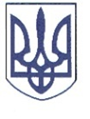 РЕШЕТИЛІВСЬКА МІСЬКА РАДА
ПОЛТАВСЬКОЇ ОБЛАСТІ(тридцять п’ята позачергова сесія восьмого скликання)РІШЕННЯ14 липня 2023 року							        № 1484-35-VIIІ Про присвоєння старостам рангів посадової особи місцевого  самоврядування Керуючись статтями 26, 541 Закону України ,,Про місцеве самоврядування в Україні”, статтями 14, 15 Закону України „Про службу в органах місцевого самоврядування”, Решетилівська міська радаВИРІШИЛА:	1. Присвоїти ВОДОЛІВОВІЙ Наталії Вікторівні, старості на території сіл М’якеньківка, Михнівка, Шрамки, з 01 серпня 2023 року черговий 10 (десятий) ранг посадової особи місцевого самоврядування в межах п’ятої  категорії посад.	2. Присвоїти КАЛЕНЧУК Валентині Петрівні, старості на території сіл Каленики, Хрещате, з 01 серпня 2023 року черговий 10 (десятий) ранг посадової особи місцевого самоврядування в межах п’ятої  категорії посад.3. Присвоїти НЕСТЕРЕЦЬ Світлані Олександрівні, старості на території сіл Шилівка, Онищенки, Паненки, з 01 серпня 2023 року черговий  10 (десятий) ранг посадової особи місцевого самоврядування в межах п’ятої  категорії посад.	4. Присвоїти ШВЕЦЬ Ларисі Романівні, старості на території сіл Лобачі, Глибока Балка, Крохмальці, Тривайли, Коржі, з 01 серпня 2023 року черговий  10 (десятий) ранг посадової особи місцевого самоврядування в межах п’ятої  категорії посад.Міський голова 								О.А. Дядюнова